2019年7月吉日関係各位船橋市リハビリセンターセンター長　石原　茂樹第20回船橋市地域リハビリテーション研究大会の　    お知らせ拝啓　皆様方におかれましては益々ご盛栄の事とお慶び申し上げます。日頃より、船橋市地域リハビリテーション事業につきまして格別のご理解とご協力を　頂き心より御礼申し上げます。下記日程で研究大会を行います。ご多用のことと　　存じますが、皆さまお誘いあわせの上ご参加頂ければ幸いでございます。敬具記【日時】　2019年 9月19日（木）　19：00～20：30（開場18:30）【会場】　船橋市中央公民館（船橋市本町2‐2‐5）JR船橋駅より徒歩7分【対象】　保健医療福祉関係職種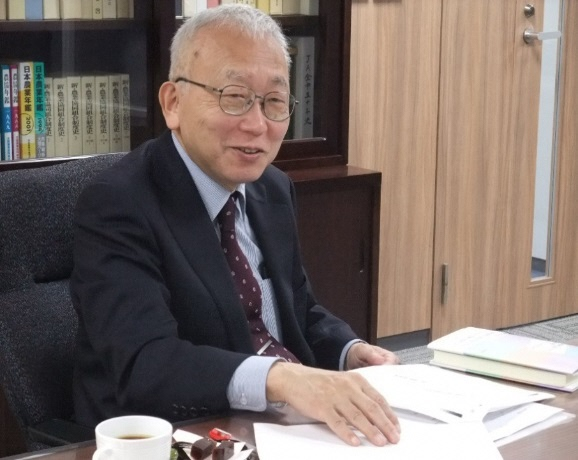 【参加費】無料【講演】『地域包括ケア・地域医療構想　　　とリハビリテーション医療』　　　	       日本福祉大学 名誉教授   二木　立 氏【申込】　別紙にて9月12日（木）までにFAXにてお申し込み下さい。会場の都合上申込多数の場合はお断りする場合がございます。お断りの場合のみFAXにてご連絡いたします。以上●お問合わせ　船橋市リハビリセンター　　℡047-468-2001　担当 江尻・鳥居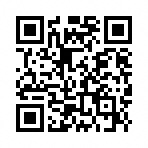 2019元年9月19日（木）第20回船橋市地域リハビリテーション研究大会に参加します事業所名　　　　　　　　　　　　　　　　　　　　　連絡先TEL/　　　　　　　　　 FAX/　　　　　　　　参加者氏名　　　　　　　　　　　　　（　　　　　  　　　　）氏名　　　　　　　　　　　　　（　　　　　  　　　　）氏名　　　　　　　　　　　　　（　　　　　  　　　　）氏名　　　　　　　　　　　　　（　　　　　  　　　　）氏名　　　　　　　　　　　　　（　　　　　  　　　　）氏名　　　　　　　　　　　　　（　　　　　  　　　　）申込担当者（必須）部署・氏名（参加者と重複する場合もご記入ください。）部署　　　　　　　　　　　　氏名